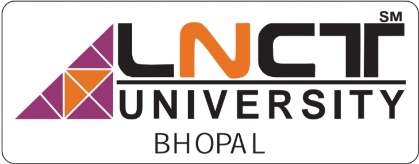 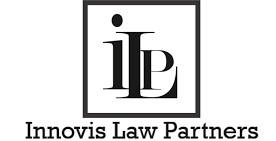 Rules and Regulations – Listed below will be the rules for 1st Innovis & LNCT Online Moot Court Competition, 2020Where in – Organizers - Means the Moot Court Committee, Innovis Law Partners. Participating team – Means the team who has registered themselves for the competition. Venue -Online Platform/ Stay home stay safe The Rules mentioned herewith are not exhaustive. The Rules shall be strictly adhered to; any deviation from the same shall result in immediate disqualification, unless exempted by the Organizers. All decisions made by the Organizers in case of any disputes, doubts or other problems of such nature, shall be final and binding on the participating teams. The Organizers further reserve the right to alter, amend or add Rules herein at any point of time. Imposition of penalties is exclusively the right of the Organizers, in case the Rules are not adhered to by the Participating teams.I GENERAL SUBJECTS - Date- The date of the competition will be 28th – 30th May 2020. Venue – Online Platform.Dress Code – Ladies: White Salwar and Kurta or White shirt and black pant / black skirt along with black coat. (If not available then some decent formals)  Gentlemen: White shirt, black trousers, black tie along with black coat. (If not available then some decent formals)  Language – the language of the competition will be ENGLISH only.II ELIGIBILITY – All recognized law schools, universities and institutions in India or abroad with minimum three year of LL.B. courses shall be eligible to participate.III TEAM COMPOSITION - 1. Each team shall comprise of Two Speakers and One Researcher. Each team should identify such speakers and researcher during registration. The researcher won’t be allowed to speak except under special cases and only with express permission of the organizers/Judges. 2. Each team will be given a unique team code number which will thereafter be the identity of the team and its members. Each team shall consist of a minimum of two members or maximum of three members. There shall be no situation whatsoever that a team consisting of more than 3 members be allowed to participate. In case of a three-member team, there shall be 2 speakers and 1 researcher in the team.In case of a two-member team, there shall be two speakers and no one from them will be eligible for researcher test. 3. The teams shall identify the speakers and researcher in the registration form itself. 4. Teams shall not disclose their identity whatsoever, except in the registration form. Such disclosure shall result in disqualification subject to the discretion of the Organizers.5. Each team shall be allotted a team code before the competition. During the competition teams shall be identified by the team code allotted to them. Teams shall not disclose their identity. Any such disclosure shall invite strict penalty including disqualification. The decision for the same shall be at the discretion of the Organizers.6. There will be no substitution of team member after a team has submitted its Registration form, except with the permission of the organizers.V STRUCTURE OF THE COMPETITION –  The Online Moot Court Competition shall comprise of following rounds.Preliminary Round.               QuarterfinalsSemifinalsFinalThe draw of lots shall take place online and the team has to argue either for Petitioner or for Respondent in the preliminary round.Top 8 teams based on the score of memorials and preliminary round will be selected for the quarterfinals. Further, the top 4 teams based on the results of the quarters shall qualify for the semi-finals. Finally, the top 2 teams will be selected for the FINAL ROUND.  VI MEMORIALS SUBMISSIONS AND GUIDELINES  - * The last date for submitting the memorials would be 23rd May 2020. 1.  The memorials should be submitted on A4 size paper, printed only one side and must contain the following sections: i. The Cover Pageii. Table of Contents iii. List of Abbreviations iv. Index of Authorities / Table of Cases v. Statement of Jurisdiction vi. Statement of Facts vii. Statement of Issuesviii. Summary of Arguments ix. Arguments Advanced/Detailed Arguments. x. Prayer 2.  The title page shall include:i. The Name of the Court ii. The Year of the Competition iii. The Name of the Case iv. The Name of the parties v. Team Code to be indicated at the top right corner in bold. (For example - T1) which shall be intimated to the respective teams.vi. The title of the Document (i.e. “Memorial for Petitioner” or “Memorial for Respondent”) 3. The font of the body of the memorial should be Times New Roman, size 12, line spacing 1.5 & headings should be 14. Font Size of the cover page may be 14 or 16. All the copies of the memorials must have the team codes at the upper right corner in bold manner. Teams shall follow 19th edition of Bluebook Citation in the memorial wherever applicable.4. The Arguments should not exceed 15 numbers of pages. However, the total number of pages for the memorial shall be limited to 25 pages including cover page.5. All the pages of the memorials should have page numbers at the bottom.6. The appellant’s memorial should have Blue cover page and the respondent’s memorial should have Red Cover Page. 7. The teams shall to use the latest edition of Blue Book for citation format throughout the memorial. 8. The maximum score for the memorial shall be 100 marks. The criteria for evaluating the memorial are as followed,i. Knowledge of Law and facts (20 Marks) ii. Analysis and Interpretation (20 Marks)iii. Use of Research (20 Marks) iv. Organized Manner and Clarity (20 Marks) v. Grammar and Style (20 Marks)9.  Submission of soft copies of the Memorials after the specified deadlines shall result in deduction of 10 marks every day. 10. The contents of the memorial should not be plagiarized (25% limit) or else it will amount to total deduction of memorial marks or disqualification. The decision of the organizers shall be final.VIII ORAL SUBMISSIONS – The language of the competition shall be English as stated above 1. Each team shall be leading the case from both the sides. The opposing teams shall be decided by draw of lots online. 2. Each team will get a total of 25 minutes to present their case for one side, the time will include rebuttal. Any time exceeding the allotted time will lead to deduction of 0.25 marks per minute. However, extension of time is permissible at the discretion of the judges. 3. The division of time per speaker for a team is left at the discretion of the team members subject to a maximum of 15 minutes per speaker.4. The oral arguments should be confined to the issues presented in the memorial. The researcher shall not present any oral argument however the presence of the researcher is mandatory during the oral rounds.5. Strict adherence to court manners shall be observed by all the participants.6. Maximum score for oral rounds shall be 100 points per speaker, which consists the following break ups: i. Vocabulary Skills and Speaking skills (20 Marks) ii. Court Ethics and time management (20 Marks) iii. Ingenuity and Ability to Answer Questions (20 Marks) iv. Application of law (20 Marks) v. Knowledge of Law and Moot Problem (20 Marks) Note : - Moot Court Organizing Committee reserves the right to amend rules, guidelines etc. 